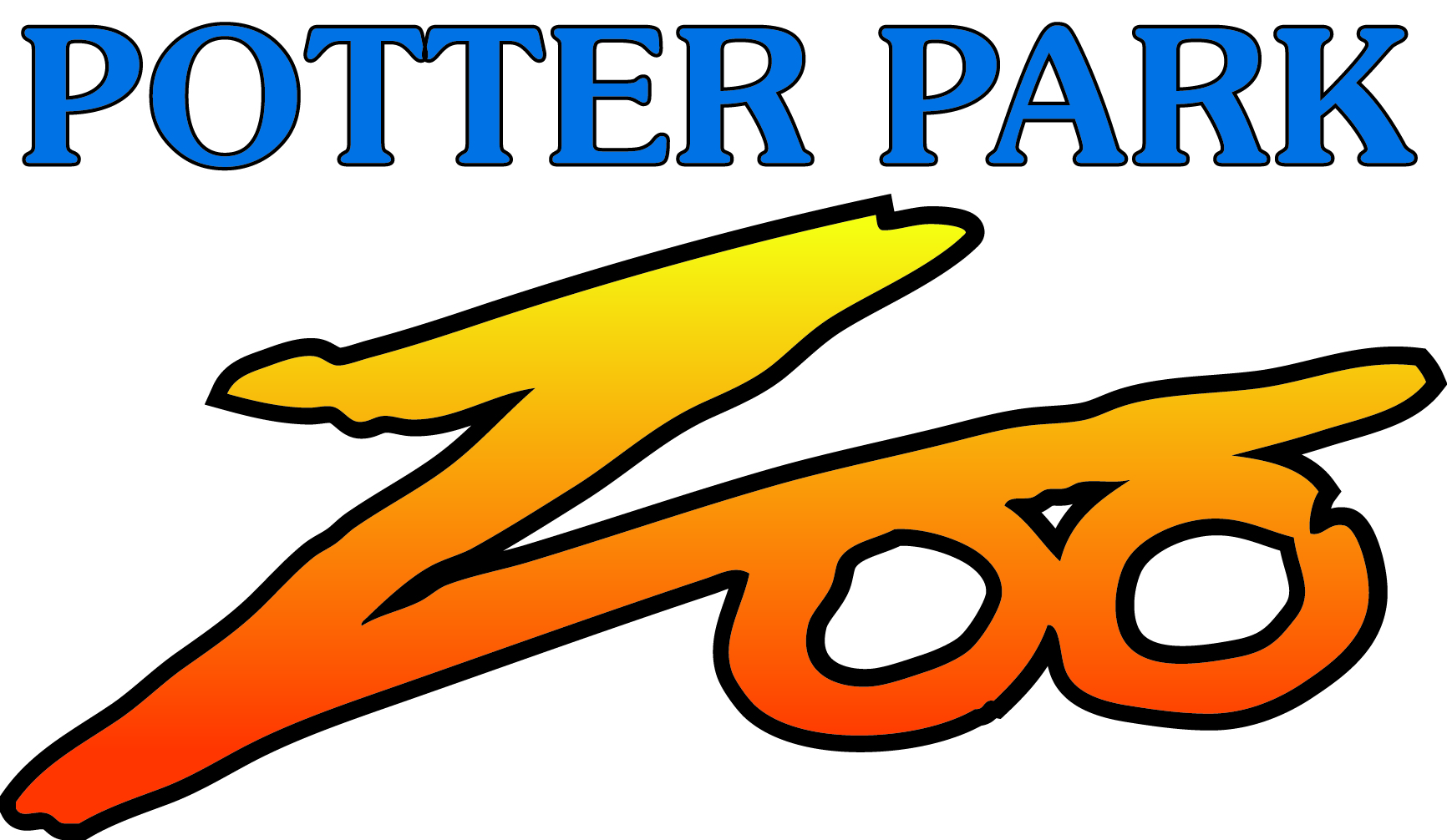 The Potter Park Zoo is offering unpaid full-time (40 hours) and part-time (20+ hours) internships to someone with an interest in developing activities for children for use in a zoo setting as well as collecting stories of the Zoo’s impact on the community.Celebrating its Centennial in 2020, the Zoo will be telling the story of its journey to become a modern zoo. That story includes both historical information as well as demonstrations of current zoo practices in animal care, education, and conservation.  Duties and tasks may include but are not limited to – Becoming familiar with the history and current operations of the Zoo and the local communityDeveloping programs and/or activities for children under the guidance of education department staff, preparing materials, and working with zoo volunteers to implement them, primarily during Centennial Weekends throughout the summer. Examples include scavenger hunts, games, and crafts.Topics include nature play, animal diets and skulls, storytelling, designing an exhibit, recycling, and conservation.Collecting stories from visitors in various formats on grounds and via social media, focusing on community impactRequirementsApplicants should be currently pursuing an undergraduate degree in museum studies and interpretation, education, conservation education, or related field. Have experience developing activities for elementary-aged childrenHave excellent communication skills and enjoy working with people of all ages and backgroundsBe self-motivated, energetic, adaptable, and able to work on a team.Be skilled in interview techniques, note taking, writing, and editing.Further CommentsHours will include weekdays and weekends on a regular basis.This is an unpaid internship.College credit is available; the intern is responsible for obtaining the necessary paperwork and approval from their university.How to ApplyFill out an online application at https://potterparkzoo.org/internships/ , and send resume and cover letter electronically to: jhorvatin@ingham.org Or by mail:Attn: Jennifer HorvatinAssistant Education CuratorPotter Park Zoo1301 South Pennsylvania AvenueLansing, MI 48912Potter Park Zoo is an AZA accredited zoo in Lansing, MI.  Our mission: Inspiring conservation of animals and the natural world.